 Roshan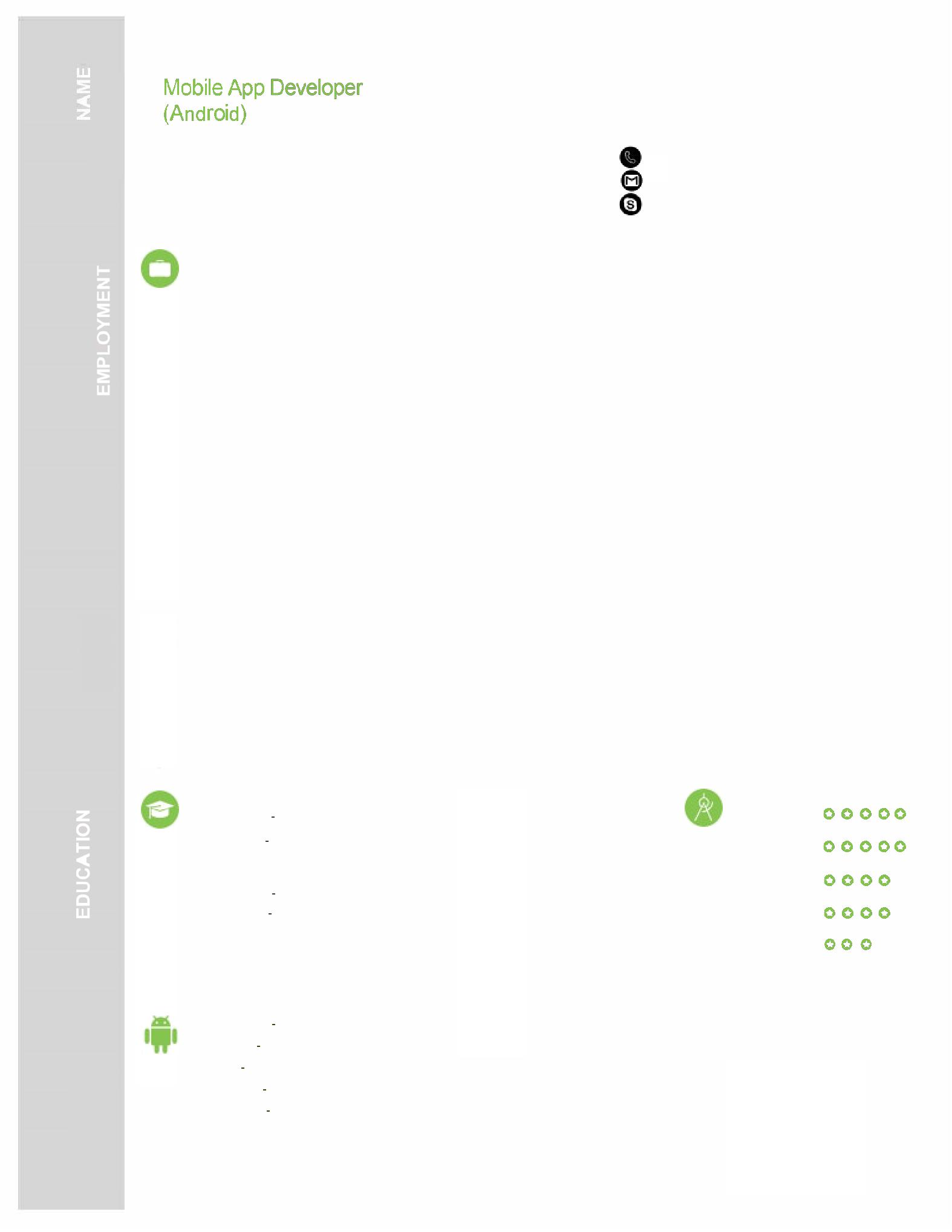 Roshan.383913@2freemail.com Present07.2017Ducem Technologies Pvt Ltd.	108, Someshwara Square, Vesu, Surat 395007 GujaratAndroid App DeveloperDevelopment, Research, Api integration, App store uploading Prototype DesignCompleted bespoke Android work for various clients including: development enterprise apps (Hitech Boards , Service Desk System, Paywell, Steel Crete, VCare, Katalyst, LeadTracking, Ushop) - Pursued Android SDK, Eclipse, Android Studio, SQL Lite, Java, XML, Rest, Soap, GCM, Google Analytics, Picasso01.201706.201709.201512.2016Bphoenix Business Solution	108, Someshwara Square, Vesu, Surat 395007 GujaratAndroid App DeveloperDevelopment, Prototype Design, Research, Api integration, App store uploadingCompleted bespoke Android work for various clients including: development enterprise apps (Hitech Boards, Service Desk System, Paywell, Steel Crete, VCare, Katalyst, Lead Tracking, Ushop) - Pursued Android SDK, Eclipse, Android Studio, SQL Lite, Java, XML, Rest, Soap, GCM, Google Analytics, PicassoTech-Fusion Technologies	C-7/8 Dhir Construction, Opp. Samarpan Sadhak Nivas, Eru, Navsari 396445Android App DeveloperDevelopment, General TestingWorked as fresher android developer for various local projectsPursued Android SDK, Eclipse, SQL Lite, Java, XML, Rest api.Mahatma Gandhi Institute Of Technical Education and Research Centre Session 2011 to 2015 ( With Performance (6.11 CGPA)Degree	B.E (Computer Sci, And Engineering)Vallabhbudhi PolytechnicSession	2007 to 2010 ( With Performance (71% )Degree	Diploma (Diploma in Computer Sci, And Engineering)JavaAndroidC, C++SQL DatabaseApi Integration